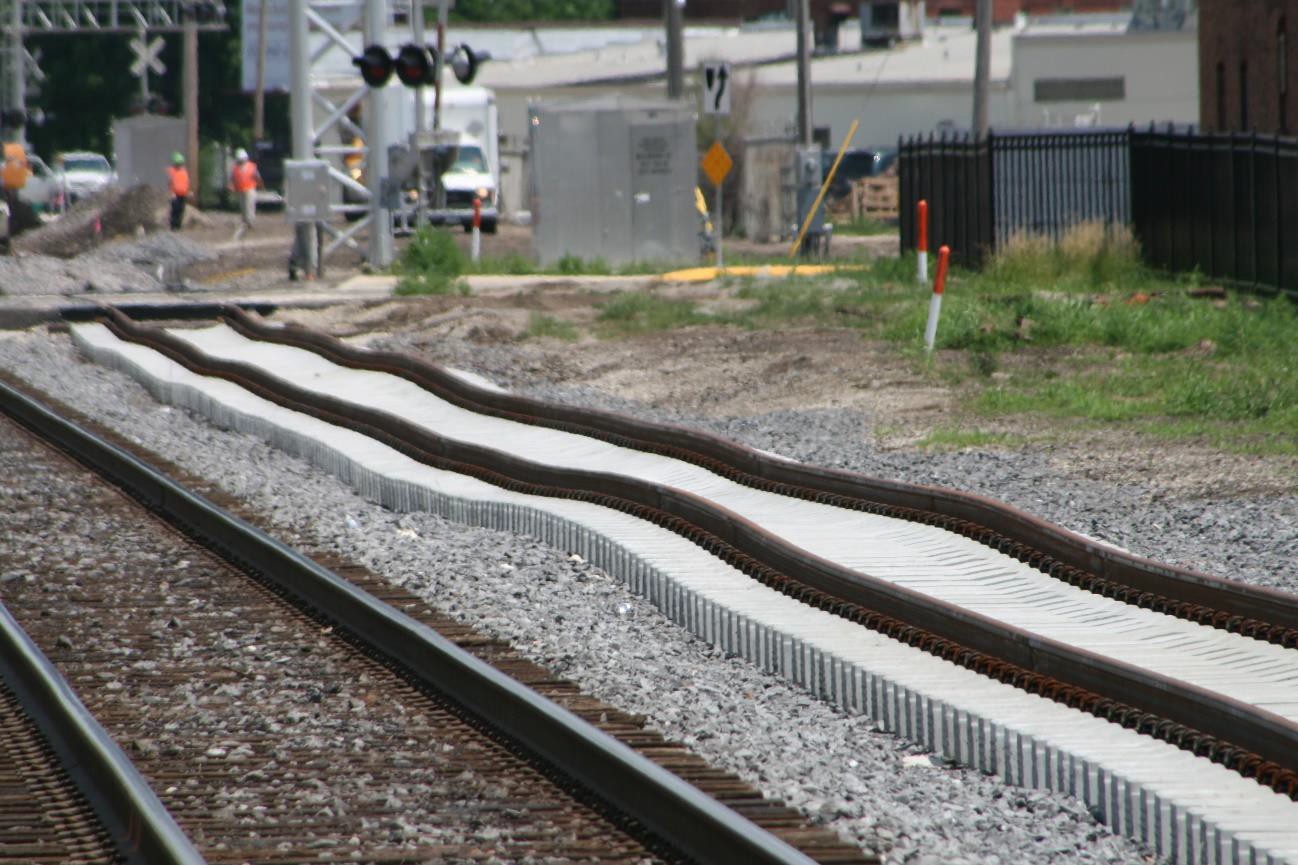 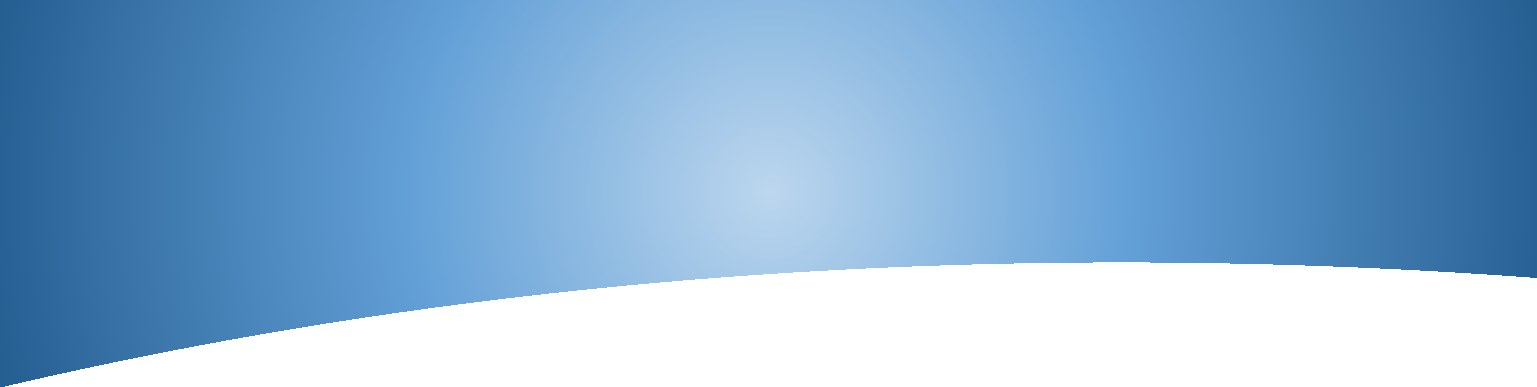 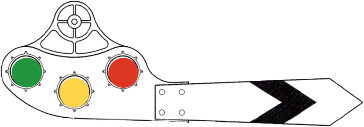 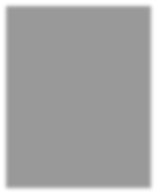 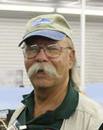 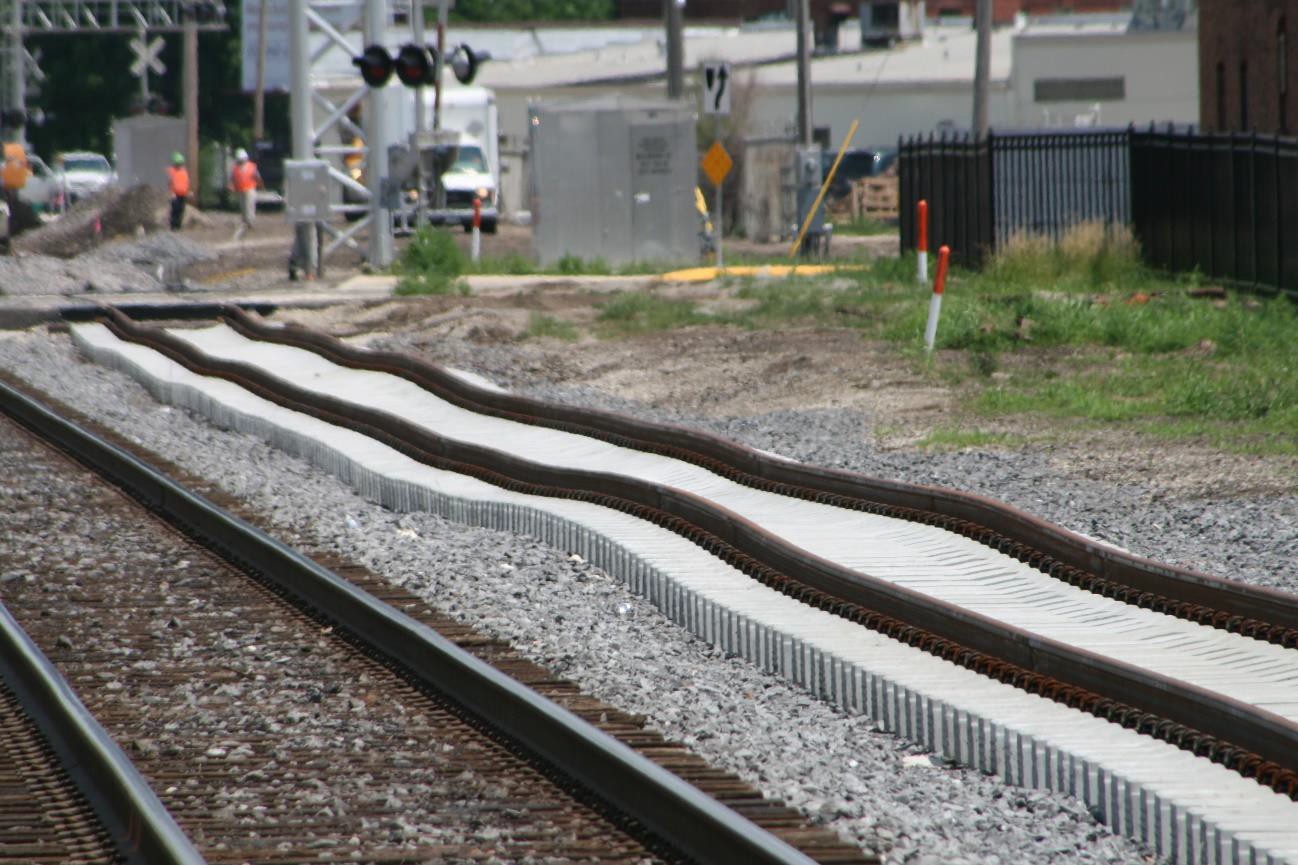 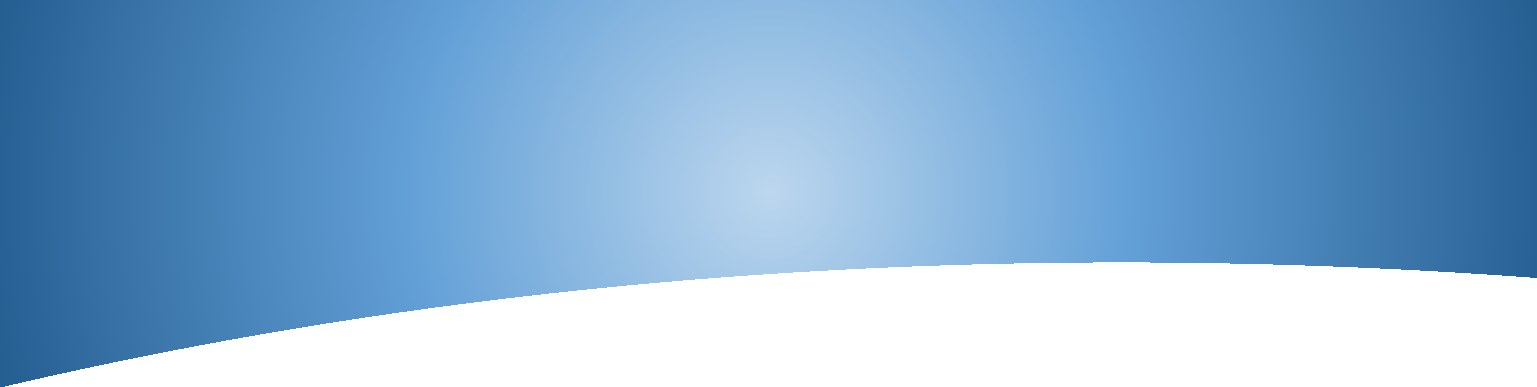 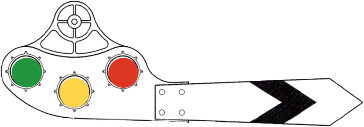 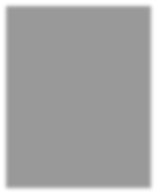 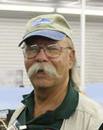 MONTHLY NEWSLETTER OF THE FOX VALLEY DIVISION, NMRAD E C E M B E R 2 0 2 3In this issueMike’s Minute P.1 Next FVD Meeting P.2New Member Welcome P.2 Upcoming Events P.3 Contest Calendar P.4 Contact Information P.4Not rated for high speedDave Nelson’s clinic, “A Closer Look at Track” will examine the parts of a prototype railway, with the goal of making us more aware of the details that should be modeled on our layouts. Join us on Sunday, December 17 at 2 PM at the Glenview Public Library to see Dave’s presentation.Just saying ‘December’ brings a chill and a shiver to me as it seems it is all too soon arriving, even though we had snow on Halloween and after Thanksgiving, the seasons are arguing with each other. But we all know Winter is inevitable and provides us opportunities as there is no shortage of model railroading activities here and there in our neighborhood. [see the Happenings list below].At the FVD November meeting, we had fewer folks physically present and over the net at the Morava Recreation Center than we had in October. It was a very nice day outside and I’m sure some folks took advantage of the weather to get those last-minute outdoor projects completed, and it seems we always are competing with the football teams. I really do appreciate everyone taking time out of their day and attending our gathering in whichever manner they choose. We’re trying to be as accommodating as possible for folks to attend as they see fit because this hobby seemingly has no limit to the information, history, technology, and techniques that can be applied. An example is Dan Cahill’s presentation at our Novembermeeting on a not-so-well-known Irish monorail system with some interesting motive power, passenger accommodation and operating challenges, especially how to do turnouts, turntables and above-grade road and farm crossings. But they creatively figured it out. You can view and download Dan’s slides on the Irish Lartigue Monorail Railroad, along with past clinics on the FVD Clinic Presentations page.Our December meeting will be held in one of the meeting rooms at the Glenview Public Library. We’re trying this location to determine IF it will be an alternative for the Morava Center for future meetings in view of rising room rental rates. We still have the option of member participation via Zoom as we have obligated to continue to use that system into 2024. Your input and feedback on the use of these facilities will be of great help in determining where the 2024 meetings will be held. We have had discussions regarding moving the meeting location around the division, but location is always a stumbling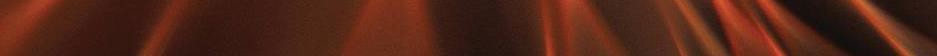 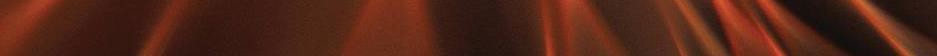 block. If you are aware of another suitable location, please let a member of the Board of Directors know and we’ll researchit.Our webmaster sends out the meeting notice a few days before our meetings. It includes Zoom log-on credentials to make it easy to use. We’d really like to see you in person, but if you’d rather participate online, that’s OK. Whichever method you select to participate in, I appreciate you taking the time and effort to attend. Please be sure we have your current e-mail address on file and advise of any change. Thanks.Regards, Mike HirvelaNext FVD MeetingWhen: Sunday, December 17, 2023, 1:30 PM Where: Glenview Public Library and Zoom Presentation: A Closer Look at Track by Dave Nelson.Dave uses prototype photos to look at track from the subroadbed up to the ballast, the ties, the tie plates, rails, rail joiners, and other elements of railroad track such as culverts, ditches and guard rails with the goal of making us more aware of details that are so easy to overlook, and yet deserve to be modeled more precisely on our layouts.Contest: One Steam or Diesel Yard SwitcherShow & Tell: Display any category or train related itemWelcome New Members!Say hello to those who have joined us in 2023:Peter Amling, ChicagoJohn Bauer-Buis, WoodstockBrian Cline, Lake In The HillsJohn Orofino, Jr., Harwood HeightsUpcoming EventsMonthly FVD MeetingsHeld the third Sunday of every month at either the Glenview Public Library or the Gary Morava Recreation Center, the meetings are an opportunity to share information, either in-person or on Zoom. Here is the meeting schedule through the end of the year. See the full schedule on the FVD website.Midwest Regional Meetings2024 Convention will be held May 2-4, 2024, in South BendClub EventsNorth Shore & Western Model RR Club Display at the Glenview Public Library December 9, 9 - 4:30; December 10, 1 - 4:30.Kishwaukee Valley/Eakin Creek Model Railroad Club’s 2023 Holiday Display. December 10 & 17, noon – 4 PM, Millgrove ‘Railyard’ (lower level), 13400 Sun City Blvd., Huntley, IL 60142. More info: Larry.Rostis@gmail.comNorthwest N-Trak Holiday DisplayDecember 16, 9-5; McHenry Public Library, 809 Front St, McHenry IL 60050Holiday TrainsMetra Holiday Trains are sold out. Book early next year!Happy Holiday Railway at Illinois Railway Museum, December 9,10, 16, 17. See website.Train ShowsGreat Midwest Train Shows are held monthly at the DuPage Event Center and Fairgrounds in Wheaton. Information on both shows can be found on Trainshow.com..About the Fox Valley Division Superintendent: Michael Hirvela Asst. Superintendent: Denis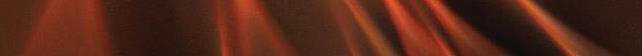 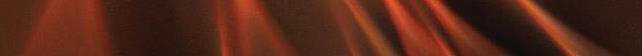 Zamirowski Paymaster: Richard Sieben Chief Clerk: Richard Hoker Achievements & Contests: JimLandwehrClinics & Programs: Gary SaxtonMembership Promotions: Michael HirvelaMembership Services: Erich AbensPublic Relations & Social Media: Keith DartWebmaster: Jim Osborn, MMR®Semaphore Editor: Chris Mattimiro Contact any board member here.The Semaphore is published by the Fox Valley Division of the Midwest Region of the NMRA, a registered 501(c)(7) not-for-profit Illinois corporation.Staff:Editor: Chris Mattimiro Assistant Editor: Michael Hirvela Assistant Editor: Jim Osborn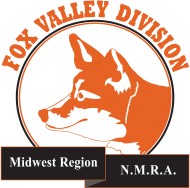 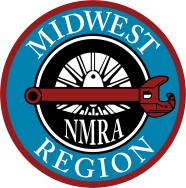 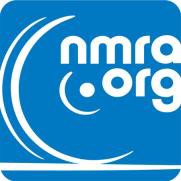 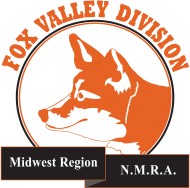 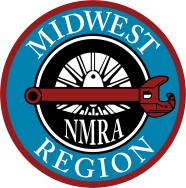 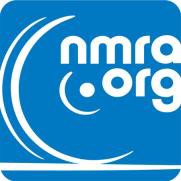 © 2023 by the Fox Valley Division of the NMRA, Inc.WhenWhere12/17/23 1:30-4:00 PMGlenview Public Library and Zoom1/21/24 1:30-4:00 PMGary Morava Recreation center and Zoom2/18/24 1:30-4:00 PMGlenview Public Library and ZoomDivision Meeting DateContestDecember 17One Steam or Diesel Yard SwitcherJanuary 21, 2024One CabooseFebruary 18One Weathered Car or StructureMarch 17One Steam LocomotiveApril 21One Refrigerated Billboard CarMay 19One Freight Car with an Open Load